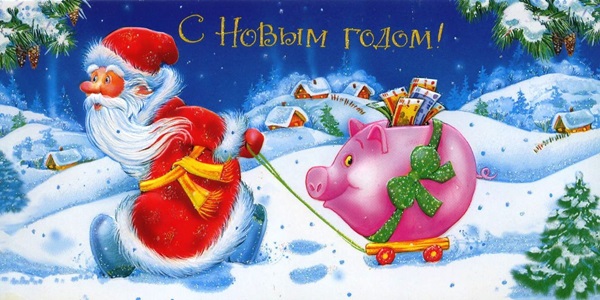 УВАЖАЕМЫЕ КОЛЛЕГИ!ИСКРЕННЕ  ПОЗДРАВЛЯЕМ  ВАС С НАСТУПАЮЩИМ 2019 ГОДОМ! ЖЕЛАЕМ ВАМ КРЕПКОГО ЗДОРОВЬЯ, УСПЕХОВ В ВАШЕМ БЛАГОРОДНОМ ТРУДЕ, ЛИЧНОГО СЧАСТЬЯ , НЕИССЯКАЕМОЙ ЭНЕРГИИ И ОПТИМИЗМА!С Новым годом! С Новым годом!
С новым счастьем и добром.
Пусть он принесет здоровье
И достаток в каждый дом.
***
Пусть снежинки в танце кружат,
Пусть сбываются мечты.
Всем успехов и удачи,
Мира, счастья, теплоты.************
С уважением :коллектив администрации сельского поселения Мичуринский сельсовет.28 декабря 2018 г